Городской округ «Верхняя Пышма»Муниципальное автономное общеобразовательное учреждение «Средняя общеобразовательная школа № 1 с углубленным изучением отдельных предметов имени Б.С. Суворова»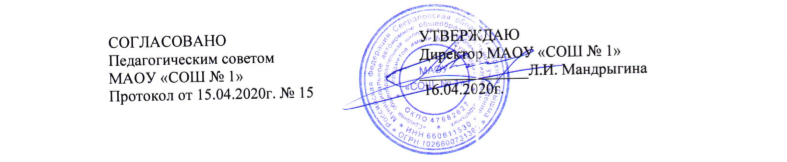 Отчет о результатах самообследования
муниципального автономного общеобразовательного учреждения «Средняя общеобразовательная школа № 1 с углубленным изучением отдельных предметов имени Б.С. Суворова»Аналитическая частьОбщие сведения об образовательной организацииII. Система управления организациейОбразовательное учреждение действует на основании устава, утвержденного учредителем.Образовательное учреждение обладает автономией, под которой понимается самостоятельность в осуществлении образовательной, научной, административной, финансово-экономической деятельности, разработке и принятии локальных нормативных актов в соответствии с Федеральным законом от 29.12.2012 № 273-ФЗ «Об образовании в Российской Федерации», иными нормативными правовыми актами Российской Федерации и уставом образовательного учреждения.Управление образовательным учреждением осуществляется на основе сочетанияпринципов единоначалия и коллегиальности.Единоличным исполнительным органом образовательного учреждения является руководитель образовательного учреждения (директор), который осуществляет текущее руководство деятельностью образовательного учреждения, за исключением вопросов. Отнесенных федеральными законами или уставом образовательного учреждения к компетенции учредителя образовательного учреждения, наблюдательного совета образовательного учреждения или иных органов образовательного учреждения.  Директор подотчетен в своей деятельности учредителю, наблюдательному совету, МКУ «УО ГО Верхняя Пышма».В образовательном учреждении формируются коллегиальные органы управления, ккоторым относятся наблюдательный совет, педагогический совет, общее собрание трудовогоколлектива. В целях учета мнения обучающихся, родителей (законных представителей) несовершеннолетних обучающихся и педагогических работников по вопросам управления образовательным учреждением локальных нормативных актов, затрагивающих их права   законные интересы созданы: совет старшеклассников, общешкольный родительский совет.Наблюдательный совет образовательного учреждения (далее - наблюдательный совет)создается в составе девяти членов. Решение о назначении членов наблюдательного совета образовательного учреждения или досрочном прекращении их полномочий принимается учредителем образовательного учреждения. Педагогический совет является постоянно действующим органом управления образовательного учреждения для рассмотрения основных вопросов образовательной деятельности.Общее собрание трудового коллектива осуществляет общее руководство МАОУ «СОШ № 1» и содействует расширению коллегиальных, демократических форм управления и воплощения в жизнь государственно-общественных принципов. Общее собрание представляет полномочия трудового коллектива.Общешкольный родительский совет является одним из органов управления. Совет старшеклассников является постоянно действующим органом самоуправления обучающихся, основанном на согласовании и сотрудничестве.В школе имеется методические объединения учителей (далее МО учителей): МО учителей начальных классов, МО учителей естественно – научного цикла, МО учителей МО учителей МО учителейIII. Оценка образовательной деятельностиОбразовательная деятельность в МАОУ «СОШ№1» организуется в соответствии с Федеральным законом от 29.12.2012 № 273-ФЗ «Об образовании в Российской Федерации», ФГОС начального общего, основного общего и ФК ГОС среднего общего образования, СанПиН 2.4.2.2821-10 «Санитарно- эпидемиологические требования к условиям и организации обучения в общеобразовательных учреждениях», основными образовательными программами по уровням, включая учебные планы, годовые календарные графики, расписанием занятий.Учебный план 1–4 классов (upload/files/1578720544_uchebnyy-plan-noo.pdf) ориентирован на 4-летний нормативный срок освоения основной образовательной программы начального общего образования (реализация ФГОС НОО), 5–9 классов (upload/files/1578710724_5-9-kl.-fgos.pdf) – на 5-летний нормативный срок освоения основной образовательной программы основного  общего образования (реализация ФГОС ООО), 10–11 классов (upload/files/1578710844_fk-gos-10-11kl.pdf – на 2-летний нормативный срок освоения образовательной программы среднего общего образования (ФК ГОС). МАОУ «СОШ№1» также реализует адаптированные общеобразовательные программы начального общего образования и основного общего образования для детей с задержкой психического развития. (http://school1-vp.ru/page/edu ) В школе обучается 1540 обучающихся (по состоянию на 31 декабря 2019г.):начальное общее образование – 773 ученика,основное общее образование – 531 ученик,общее образование – 236 учеников; из них обучается 2 ученика с ОВЗ (1 - на уровне начального общего образования, 1 – основного общего образования) по адаптированным общеобразовательным программам начального общего образования и основного общего образования для детей с задержкой психического развития.  В учреждении обучаются по основным общеобразовательным программам дети-инвалиды в количестве 9 человек (начальное общее образование – 3 человека, основное общее образование – 3 человека, среднее общее образование – 3 человека) 3 человека обучаются на дому. В 2019 году МАОУ «СОШ№1» продолжает  успешно реализовывать программы «Второй иностранный язык (немецкий)», «Родной язык (русский)», «Родная литература (русская)».МАОУ «СОШ№1» реализует программы углубленного изучения отдельных предметов: физики в 8-9-х классах на уровне основного общего образования и на уровне среднего общего образования ; литературы, биологии и химии на уровне среднего общего образования. В 2019/2020 году создан 10 Б класс естественно-научного профиля и 10А класс с углубленным изучением литературы. Режим работы МАОУ «СОШ № 1».Обучение ведется в две смены (1 смена – 36 классов, 2 смена – 17 классов), пятидневная учебная неделя для 1 – 4 классов, шестидневная учебная неделя – 5 – 11 классы.Учебный год состоит из 4-х учебных периодов (четвертей).При получении начального общего образования продолжительность учебного года в l классе - 33 недели, в 2 - 4 классах составляет 34 недели, в 5 - 8 классах и 10 классах - 35 недель, в 9 и 11 классах – 34 недели. Продолжительность урока составляет: в 1 классе - 35 минут (1 полyгодие), 40 минут (2 полугодие); во 2-11 классах - 40 минут. Продолжительность каникул в течение учебного года составляет не менее 34 календарных дней, летом - не менее 9 недель. Для обучающихся 1 классов дополнительные недельные каникулы (17 февраля - 23 февраля). Воспитательная работа.Целью воспитательной работы МАОУ «СОШ № 1» на 2019 год было создание благоприятных условий для интеллектуального, духовного, нравственного, физического, творческого развития учащихся, способствующих их адаптации к современным условиям и обстоятельствам, повышающим социальную, культурную, гражданскую компетентность личности.  Учащиеся МАОУ «СОШ № 1» принимали  активное участие в конкурсах разной направленности: интеллектуальных, творческих, патриотических, профориентационных. Ссылка Основные мероприятия воспитательной работы и их итогиКонкурсы в рамках фестиваля   «Юные интеллектуалы Среднего Урала»Городские конкурсыУровень результативности по участию в спортивных мероприятиях детей Городская спартакиадаФестиваль ГТО: 1.ГТО зимние виды спорта- 1 место(2019 год)2.ГТО летние виды спорта- 2 место(2019 год)Городской конкурс «Самый сильный школьник» - 3 местоУровень результативности по участию в городских  конкурсахпо плану Межведомственного взаимодействия ГО Верхняя Пышмав сфере патриотического воспитания Уровень результативности ОУ по участию в городских и областных  конкурсах,не запланированных МКУ «УО ГО Верхняя Пышма».Конкурсы в рамках фестиваля   «Юные интеллектуалы Среднего Урала»Уровень результативности по участию в спортивных мероприятиях детей Дополнительное образование ведется по программам следующим направленностям: общеинтеллектуальной, общекультурной, духовно – нравственной, спортивно - оздоровительной, социальной. В рамках воспитательно работы в школе реализуется программа по формированию здорового образа жизни «Здоровье», проводятся мероприятия на базе школьной библиотеки и школьного музея, школьники участвуют в проектах на базе ЦО и ПО, ДДТ, ДК Металлург.Формы воспитательных мероприятий:спортивно – оздоровительное направление – программа по формированию здорового образа жизни «Здоровье» ; дополнительные образовательные программы общеразвивающие программы: «Волейбол», «Баскетбол»; программа внеурочной деятельности «Юнармейский отряд»; физкультурно-оздоровительного мероприятия; духовно – нравственное направление – музейные часы на базе школьного музея; мероприятия в рамках программы гражданско-патриотического воспитания школьников; акции «Ветеран», «Родники», «Бессмертный полк», «У Победы наши лица» «Пост №1»; библиотечные часы; мероприятия, проводимые на базе ДДТ, ДК Металлург и музея военной техники;общеинтеллектуальное направление – программы внеурочной деятельности «Шахматы», «Внеклассное чтение», «Геометрия и конструирование», «Проектная деятельность»; экскурсии, конференции, предметные недели, олимпиады, проект «Инженериада»,  проект «Дни Науки»,  исследовательская работа,  занятия  в ЦО и  ПО.Занятость детей программами дополнительного образования Занятость детей внеурочной деятельностьюПо итогам 2019 года можно сделать следующие выводы:более эффективным стало педагогическое влияние на процесс развития личности ребенка, формирование его нравственного, познавательного, коммуникативного, эстетического, трудового, физического потенциала;наблюдается рост удовлетворенности учащихся и родителей воспитательной работой школы;продолжают развиваться формы взаимодействия семьи и школы, такие как: праздничные совместные вечера, отчеты детей перед родителями;активизировалась работа по участию классных руководителей и школьников в творческих и профессиональных конкурсах;бережно сохраняются и преумножаются традиции школы;ведется постоянное сотрудничество и взаимодействие с организациями – субъектами системы воспитания. Все проведенные  мероприятия соответствовали возрастным и психологическим особенностям детей,  были направлены на реализацию поставленных целей и задач.Правовое воспитание Руководствуясь Законом РФ от 29.12.2012 № 273-ФЗ «Об образовании»,  Конвенцией о правах ребенка, нормативными актами, федеральными законами «Об основах системы профилактики безнадзорности и правонарушений среди несовершеннолетних», «Об основных гарантиях прав ребенка в РФ», Постановлениями  Правительства Свердловской области и ГО «Верхняя Пышма» в МАОУ «СОШ № 1» определены: Цели правового воспитания: Повышение уровня правовой культуры педагогов, обучающихся и их родителей.Снижение уровня правонарушений и преступлений среди обучающихся школы.Приобщение к деятельности, направленной на социализацию несовершеннолетних.Пропаганда ЗОЖ.Направления деятельности социально-правовой службы школы:Работа с нормативными и руководящими документами. Правовой всеобуч участников образовательного процесса (индивидуальная и групповая формы)Организация взаимодействия администрации школы с общественными организациями и субъектами профилактики правонарушенийРабота с обучающимисяРабота с родителямиМониторинги, обследованияНаглядная агитацияТематические классные часы Общее руководство и контроль за работой педагогического коллектива по правовым вопросам.Сравнивая численные показатели социального паспорта школы за 2 года, выявляется тенденция на существенное уменьшение количества подростков состоящих на учете в ПДН и сохранение прежних показателей состоящих на учете в ТКДНиЗП. И здесь необходимо сделать вывод о необходимости  проведения более качественной профилактической работы среди обучающихся. Работа с подростками состоящих на различного вида профилактических учетах ведётся в соответствии с общим планом правового воспитания в школе. На основании Положения в школе работает Совет профилактики. В сентябре утвержден план работы Совета на 2019-2020 уч.год.  Цель Совета профилактики – воспитательное воздействие на личность обучающегося. Задачи: выявление характера и причин отклонения в поведении и обучении обучающихся школы, разработка плана воспитательных мер в целях коррекции поведения, консультации в решении сложных и конфликтных ситуаций. В течение всего учебного года администрация школы через классных руководителей, методобъединения, малый и большой педсоветы, ПДН, ТКДНиЗП, наркологическое отделение ЦГБ, психологические службы ГОУ СО «Центр социальной помощи семье и детям и межшкольного учебного комбината, на основе заключенных договоров и соглашений, не ослабляла работу по правовому, социальному и здоровьесберегающему содержанию воспитания школьников. В школе разработана и действует «Программа по профилактике безнадзорности, правонарушений и употребления ПАВ», целью которой является формирование у обучающихся культуры здорового образа жизни, раскрытие личностного потенциала ребёнка.Дети группы-риска вовлечены во внеурочную учебно-познавательную деятельность (во внеклассные мероприятия, в работу кружков, секций, студий, факультативов, создание и защита проектов профилактической направленности и т.д.), индивидуальные разъяснительные и профилактические беседы по предотвращению правонарушений, алкоголизма, табакокурения, наркомании, токсикомании.  Увеличилось количество  опекаемых детей, административно взят на контроль вопрос их вовлечения во внеурочную учебно-познавательную деятельность (во внеклассные мероприятия, в работу кружков, секций, студий, факультативов и т.д.), по мере необходимости проводились индивидуальные разъяснительные и профилактические беседы по предотвращению правонарушений, алкоголизма, табакокурения, наркомании, токсикомании, практиковалось посещение на дому с целью составления актов обследования условий проживания и беседы с опекунами. Права и законные интересы опекаемых детей в области образования, социального и материального обеспечения были соблюдены в полной мере. В школе эти дети получали бесплатное горячее питание и были на 100% обеспечены бесплатными учебниками. Исходя из выше изложенного, в следующем году необходимо решить следующие задачи:продолжить работу над повышением уровня правовой культуры обучающихся и их родителей; способствовать снижению уровня правонарушений и преступлений среди несовершеннолетних школы; расширять способы приобщения к деятельности, направленной на социализацию подростков;совершенствовать методы профилактики ЗОЖ;обеспечить непрерывный мониторинг по противодействию жестокому обращению с детьми.осуществлять координацию деятельности всех специалистов школы по повышению успеваемости и социальной адаптации детей и подростков. обеспечить социальную защиту детей-инвалидов и детей, находящихся под опекой;организовать целевой досуг обучающихся и их занятость в периоды школьных каникул, и особенно, летом.Профилактическое, социально-правовое направленияIV. Содержание и качество подготовкиСведения об освоении учащимися образовательных программ в 2018 – 2019 учебном году.  Для наглядности приведены показатели за три года. Статистика показателей  за 2016-2019 годыПриведенная статистика показывает, что растет количество обучающихся школы. Наблюдается стабильность в освоении основных образовательных программ. Ежегодно школа выпускает обучающихся с аттестатами особого образца как на уровне основного общего образования, так и на уровне среднего общего образования. Результаты освоения учащимися программ начального общего образования по показателю «успеваемость» в 2019 году Если сравнить результаты освоения обучающимися программ начального  общего образования по показателю «успеваемость» в 2019 году с результатами освоения учащимися программ начального  общего образования по показателю «успеваемость» в 2018 году, то можно отметить, что процент учащихся, окончивших на «4» и «5», повысился на 1% (в 2018 был 53%), процент учащихся, окончивших на «5», снизился на 1% (в 2018 году был 11%) при 100% успеваемости.Результаты освоения учащимися программ основного общего образования по показателю «успеваемость» в 2019 году Если сравнить результаты освоения обучающимися программ основного общего образования по показателю «успеваемость» в 2019 году с результатами освоения учащимися программ основного общего образования по показателю «успеваемость» в 2018 году, то можно отметить, что процент учащихся, окончивших на «4» и «5»стабилен (в 2018 был также 30%), процент учащихся, окончивших на «5», снизился на 1% (в 2018 – 7%).Результаты освоения программ среднего общего образования обучающимися 10, 11 классов по показателю «успеваемость» в 2019 году Результаты освоения учащимися программ среднего общего образования по показателю «успеваемость» в 2019 учебном году выросли на 11% (в 2018 количество обучающихся, которые закончили полугодие на «4» и «5», было 27%), процент учащихся, окончивших на «5», понизился на 1% (в 2018 году – 7%).
В 2019 году учащиеся 11-х классов успешно написали итоговое сочинение. По итогам испытания все получили «зачет» и были допущены к государственной итоговой аттестации.Результаты сдачи ЕГЭ 2019 года         На конец  2018-2019 учебного года в 11-х классах обучались  68 учеников. Допущены к итоговой аттестации и проходили аттестацию в форме ЕГЭ 68 человек.  Все выпускники успешно сдали экзамены по обязательным предметам.   В таблице  представлены результаты ЕГЭ в сравнении с результатами за три   года:Результаты определения выпускниками предметов по выбору:Как видно из таблицы, наиболее выбираемые предметы  на протяжении трех лет – обществознание, физика.Количество выпускников, имеющих положительные результаты ЕГЭ по каждому предмету по выбору / общее количество выпускников, сдававших данный предмет* 100%:Как видно из представленных таблиц, выше результаты по  сравнению с прошлым годом  выпускники показали по математике профильной, географии, биологии, химии, истории, обществознанию, английскому языку. Произошло некоторое снижение среднего балла по русскому языку, информатике, физике, литературе. Не преодолели минимальный порог учащиеся  по физике (1чел.), обществознанию (1 чел.), истории (2 чел.).Результаты сдачи ОГЭМожно сделать вывод, что выпускники выполнили экзаменационные работы по обязательным предметам на хорошем уровне, многие повысили итоговые отметки. Результаты ОГЭ по  предметам по выборуВ 2019 году девятиклассники впервые сдавали итоговое собеседование по русскому языку как допуск к ГИА. Все получили «зачет» и были допущены к прохождению государственной итоговой аттестации.Участие школьников  в олимпиадах, конкурсахV. Востребованность выпускников На протяжении последних лет более 50% выпускников 9-х классов продолжают обучение в своей школе на уровне среднего общего образования. Этому способствует вариативность учебного плана, где учитывается социальный заказ, создание классов с углубленным изучением отдельных предметов. Количество выпускников, поступающих в высшие учебные заведения, стабильно увеличивается по сравнению с общим количеством учащихся 11-х классов.VI. Оценка функционирования внутренней системы оценки качества образованияВнутреннюю оценку качества образования регламентируют  следующие положения МАОУ «СОШ № 1»: О порядке обучения по индивидуальному учебному плануО внутришкольном контролеО формах получения образованияО проведении Всероссийской олимпиаде школьниковО проверке и ведении тетрадей обучающимисяОб элективных курсахО порядке организации индивидуального отбора обучающихся при приеме в лицейский классОб использовании устройств мобильной связиVII. Оценка кадрового обеспеченияНа 31.12. 2019 года в школе работает 68 педагогических работников, из них 6 совместителей, 58 учителей (24 человек с высшей квалификационной категорией, 29 с первой квалификационной категорией, 5 с соответствием на занимаемую должность)В 2019 году аттестацию педагогических работников прошло 12 педагогов, из них на первую квалификационную категорию – 7 человек, на высшую – 5 человек. 2 педагога повысили квалификационную категорию  с 1КК на ВКК, 1 педагог с соответствием на занимаемую должность аттестовалась на 1КК. 45 педагогов прошли курсы повышения квалификации. Педагоги участвовали в профессиональных конкурсах и распространяли собственный педагогический опыт:городские педагогические чтения «Образование сегодня: активные приемы и методы обучения для достижения требований ФГОС» в форме «Открытой трибуны» - 2 педагога;муниципальный конкурс педагогического мастерства «Воспитание чтением» - 1 педагог;городское методическое объединение учителей «Искусства» - 1 педагог;муниципальный конкурс « Открытый урок – 2019» - 1 педагог;муниципальный конкурс «Открытый педагог – 2019» - 1 педагог;проект "Прошагай город" – 1 педагог;Профориентационный проект "Точка опоры" – 1 педагог;12-ый Областной фестиваль творчества работников образования Свердловской области «Грани талантов» - 3 педагога.VIII. Оценка учебно-методического и библиотечно-информационного обеспеченияСостояние учебно-информационного фонда библиотекина 31. 12. 2019 года         Фонд библиотеки соответствует требованиям ФГОС, учебники фонда входят в федеральный перечень, утвержденный приказом Мипросвещения России от 28.12.2018 № 345.100% обеспеченность учебниками обучающихся. Информационное обслуживание IX. Оценка материально-технической базыЗдание начальной школы (ул. Орджоникидзе, дом 5А)Территория школы  имеет ограждение и озеленение по всему периметру. Физкультурно-спортивная (S=200 м/кв.) зона состоит из:- комбинированной площадка для гимнастики;Зона отдыха (S=1500м/кв.) включает в себя:- площадка для массовых мероприятий во дворе школы Территория школы имеет металлическое ограждение высотой 1,5 м,  в котором расположено 2 калитки и 1 ворота.Учебный корпус « Начальной школы»  включает в себя следующие функциональные группы помещений:- учебные (классные) кабинеты;- 1 спортивный зал ;- пищеблок с кухней «полного цикла» расположен на 1 этаже с обеденным залом на 90 посадочных мест, - кабинеты администрации;- вестибюльная группа  с гардеробом;- медицинский кабинет;- технические помещения;- помещения для ввода и учета энергоресурсов и коммуникаций (подвал).                           Характеристика зданий, строений, ограждений:год постройки -2001 г.число этажей -2;отделка наружных стен –железобетонные плиты ;отопление, горячее водоснабжение обслуживающая организация – ООО «Управление тепловыми сетями»;канализация, ХВС- централизованное, обслуживающая организация - МУП «Водоканал»;электроосвещение - централизованное, поставщик - ОАО «Энергосбыт Плюс»;телефон - централизованное, поставщик  «Ростелеком»интернет - централизованное, поставщик – ОАО «УГМК-телеком».Места для хранения опасных материалов: отсутствуют.Параметры охраняемой территории:площадь помещений (кв.м), S= 1687,0  м2 площадь земельного участка (кв.м) -4 741,0  м2;наличие запретных и (или) режимных зон - нет;Все виды применяемой охранной сигнализации: видеонаблюдение, кнопка тревожной сигнализации, охранно-пожарная сигнализация, турникет.Технические средства наблюдения - 13 видеокамер по периметру здания, 4 – камеры внутри здания с мониторами  на посту охраны. Для прохода персонала, посетителей имеется турникет, проезд транспорта ограничен знаками «Движение запрещено».Допуск в здание осуществляется сотрудником школы через турникет по личным карточкам, родители допускаются в школу с разрешения сотрудника школы после предварительной записи в Журнале для посетителей. В фойе всегда присутствует дежурный по режиму и охранник ЧОП. Проезд транспорта через ворота только для спец. машин.Максимальная учебная нагрузка обучающихся соответствует норме. Санитарные нормы и правила пожарной безопасности, требования к тепловому, питьевому и световому режиму соблюдаются.В школе имеется 9  кабинетов начальной школы, 1  спортивный зал. Кабинеты имеют достаточную оснащенность мебелью, учебно-наглядными пособиями и учебным оборудованием для организации образовательного процесса в соответствии с действующими стандартами.Здание основной и средней школы (ул. Красноармейская, дом 6)Территория школы  имеет ограждение и озеленение по всему периметру. Озеленение проводилось с учетом требований СанПин 2.4.2.2821-10 п.3.1.На территории выделены следующие зоны: зона отдыха, физкультурно-спортивная и хозяйственная зона (СанПин 2.4.2.2821-10 п.3.2.).Физкультурно-спортивная (S=2500 м/кв.) зона состоит из:- комбинированная площадка для баскетбола и мини-футбола;- беговая дорожка 200м;- 2 площадки для гимнастики.Зона отдыха (S=1560м/кв.) включает в себя:- площадка для тихого отдыха;- площадка для массовых мероприятий во дворе школы Хозяйственная зона (S=20 м/кв.) включает в себя площадку для мусоросборников.Территория школы имеет металлическое ограждение высотой 3 м, ограждение спортивных площадок высотой 4 м., в котором расположено 2 калитки и 1 ворота.В соответствии с функциональным назначением общий объем здания условно делится на два блока: Основная и средняя школа и начальная школа.Учебный корпус основной и средней школы  включает в себя следующие функциональные группы помещений:- 46 учебные (классные) кабинеты, из них специализированные учебные кабинеты информатики, иностранного языка, изобразительного искусства, физики, химии, биология;- 3 кабинета проектной (практической) деятельности;- музыкальный зал,- кабинет кулинарии,- кабинет кройки и шитья,- столярная мастерская,- слесарная мастерская, - 9 кабинетов для лабораторных работ- актовый зал на 262 посадочных места,  - помещения читального зала;- 2 спортивных зала  с гардеробно-душевыми блоками и инвентарными;- пищеблок с кухней «полного цикла» расположен на 1 этаже и обеденным залом на 600 посадочных мест на втором этаже, - кабинеты администрации;- вестибюльная группа помещений с гардеробными зонами;- блок медицинских помещений;- блок кабинетов трудов для мальчиков и девочек;- технические помещения;- помещения для ввода и учета энергоресурсов и коммуникаций (подвал). На время реконструкции блока «Начальной школы» в корпусе осуществляется обучение учащихся 1-4, 5-11 классов.Рядом с главным входом расположен пандус для доступа МНГ в школу. Доступ для маломобильных групп населения (МНГ) обеспечен во все школьные помещения.В школе предусмотрены: 2 грузопассажирских лифта, 1 лифт для перевозки пожарных; с возможностью использования МНГ; два малых грузовых лифта в производственных помещениях пищеблока.Характеристика зданий, строений, ограждений:год постройки -2019 г.число этажей -3- 4;отделка наружных стен –декоративная штукатурка с окраской атмосферостойкими красками ;отопление, горячее водоснабжение обслуживающая организация – ООО «Управление тепловыми сетями»;канализация, ХВС- централизованное, обслуживающая организация - МУП «Водоканал»;электроосвещение - централизованное, поставщик - ОАО «Энергосбыт Плюс»;телефон, интернет - централизованное, поставщик - ОАО «Ростелеком».Места для хранения опасных материалов: отсутствуют.Параметры охраняемой территории:площадь помещений (кв.м), S= 17 550,11м2 , в том числе подвал 3 935,88 м2площадь земельного участка (кв.м) -22 131,0 м2;наличие запретных и (или) режимных зон - нет;Все виды применяемой охранной сигнализации: кнопка тревожной сигнализации, охранно-пожарная сигнализация, турникет, метало детектор «Паутина-2.Технические средства наблюдения - 24 видеокамеры по периметру здания, 68 – внутри здания с мониторами в помещении охраны и на посту охраны. Для прохода персонала, посетителей имеется турникет, проезд транспорта ограничен знаками «Движение запрещено».Допуск в здание осуществляется сотрудником школы через турникет по личным карточкам, родители допускаются в школу с разрешения сотрудника школы после предварительной записи в Журнале для посетителей. В фойе всегда присутствует дежурный по режиму и охранник ЧОП. Проезд транспорта через ворота только для спец. машин.Максимальная учебная нагрузка обучающихся соответствует норме. Санитарные нормы и правила пожарной безопасности, требования к тепловому, питьевому и световому режиму соблюдаются.В школе имеется 33 предметных кабинета старшей школы, 6 кабинетов начальных классов, актовый зал, читальный зал, 2 больших универсальных спортивных зала. Кабинеты имеют достаточную оснащенность мебелью, учебно-наглядными пособиями и учебным оборудованием для организации образовательного процесса в соответствии с действующими стандартами.Приложение N 2Показатели
деятельности общеобразовательной организации, подлежащей самообследованию
(утв. приказом Министерства образования и науки РФ от 10 декабря 2013 г. N 1324)на 30.07.2019г. Показатели
деятельности дополнительного образования, подлежащей самообследованию
Наименование образовательной организацииМуниципальное автономное общеобразовательное учреждение«Средняя общеобразовательная школа № 1 с углубленным изучением отдельных предметов имени Б.С. Суворова»Руководитель, электронная почтаМандрыгина Людмила Ивановна, Director-sc1@yandex.ruАдрес организации624091, Свердловская область, г. Верхняя Пышма, ул. Красноармейская, дом 6. Телефон(34368) 4-30-74Адрес электронной почтыshc1-vp@yandex.ruУчредитель Администрация городского округа Верхняя ПышмаЛицензия№ 17055 от 28 февраля 2013г., серия 66ЛО1 № 0000372Свидетельство о государственной аккредитации № 8469 от 22 июня 2015г., серия 66АО1 № 0002266Наименование органаКомпетенцииНаблюдательный советРассматривает предложения учредителя или руководителя образовательного учреждения:о внесении изменений в устав образовательного учреждения;о создании и ликвидации филиалов образовательного учреждения, об открытии и о закрытии его представительств;о реализации образовательного учреждения или о его ликвидации;об изъятии имущества, закрепленного за образовательном учреждением на праве оперативного управления; проект плана финансово – хозяйственной деятельности образовательного учреждения;по представлению руководителя образовательного учреждения проекты отчетов о деятельности образовательного учреждения и об использовании его имущества, об исполнении плана его финансово – хозяйственной деятельности, годовую бухгалтерскую отчетность образовательного учреждения;по представлению руководителя образовательного учреждения о совершении сделок по распоряжению имуществом, которым в соответствии с частями 2 и 6 статьи 3 Федерального закона от 03.11.2006 № 174-ФЗ «Об автономных учреждениях»  образовательное учреждение не вправе распоряжаться самостоятельно;о совершении крупных сделок;о совершении сделок, в совершении которых имеется заинтересованность;о выборе кредитных организаций, в которых образовательное учреждение может открыть банковские счета;вопросы проведения аудита годовой бухгалтерской отчетности образовательного учреждения и утверждения аудиторской организации.  Педагогический советОбсуждает и выбирает учебные планы, программы, выбор учебников из федерального перечня, формы, методы образовательной деятельности способы их реализации;принимает участие в разработке  и утверждении программы развития образовательного учреждения, образовательной программы, дополнительных общеобразовательных общеразвивающих программ;планирует работу по повышению квалификации педагогических работников, распространению передового опыта;заслушивает информацию и отчеты педагогических работников МАОУ «СОШ № 1», доклады представителей организаций и учреждений, взаимодействующих с МАОУ «СОШ № 1» повопросам образования и воспитания подрастающего поколения, в том числе сообщения о санитарно-гигиеническом режиме МАОУ «СОШ № 1», об охране труда и здоровья обучающихся и другие вопросы образовательной деятельности МАОУ «СОШ № 1»;принимает решение о переводе обучающихся в следующий класс, о допуске обучающихся к государственной  итоговой аттестации, выдаче документа об образовании; рассматривает иные вопросы, не отнесенные к исключительной компетенции других органов управления образовательного учреждения. Общее собрание трудового коллективасодействует осуществлению управленческих начал, развитию инициативы трудового коллектива;реализует право на самостоятельность МАОУ «СОШ № 1» в решении вопросов, способствующих оптимальной организации образовательной деятельности и финансово-хозяйственной деятельности;обсуждает и рекомендует к утверждению проект коллективного договора, правила внутреннего трудового распорядка, графики работы;обсуждает вопросы состояния трудовой дисциплины в МАОУ «СОШ № 1» и мероприятия по ее укреплению, рассматривает факты нарушения трудовой дисциплины работниками МАОУ«СОШ № 1»;рассматривает вопросы охраны и безопасности условий труда работников, охраны жизни и здоровья обучающихся МАОУ «СОШ № 1»;вносит предложения учредителю по улучшению финансово-хозяйственной деятельности МАОУ «СОШ № 1»;знакомится с итоговыми документами по проверке государственными и муниципальными органами деятельности МАОУ «СОШ № 1» и заслушивает администрацию о выполнении мероприятий по устранению недостатков в работе.Общешкольный родительский советСодействует обеспечению оптимальных условий для организации образовательной деятельности;координирует деятельность классных родительских комитетов;проводит разъяснительную и консультативную работу среди родителей (законных представителей) обучающихся об их правах и обязанностях;взаимодействует с органами управления образовательным учреждением по вопросам организации и поведении общешкольных мероприятий, а также по другим вопросам, относящимся к компетенции общешкольного родительского совета;участвует в подготовке МАОУ «СОШ № 1» к новому году;совместно с администрацией МАОУ «СОШ № 1» контролирует организацию качества питания обучающихся, медицинского обслуживания;оказывает помощь администрации МАОУ «СОШ № 1» в организации и проведении общешкольных родительских собраний;принимает участие в организации безопасных условий осуществления образовательной деятельности, соблюдения санитарно–гигиенических правил и норм;взаимодействует с общественными организациями по вопросам внеучебной деятельности;взаимодействует с педагогическим коллективом МАОУ «СОШ № 1»  по вопросам профилактики правонарушений, безнадзорности и безопасности среди несовершеннолетних обучающихся.  Совет старшеклассниковВыступает от имени обучающихся при решении вопросов жизни образовательного учреждения: изучат и формулирует мнение обучающихся по вопросам  школьной жизни, представляет позицию обучающихся в органах управления МАОУ «СОШ № 1», разрабатывает предложения по совершенствованию учебно-воспитательного процесса;Содействует реализации инициатив обучающихся во внеурочной деятельности: изучает интересы и потребности обучающихся, создает условия для их реализации;участвует в заседаниях органов управления МАОУ «СОШ № 1», рассматривающих вопросы дисциплины обучающихся и нарушений ими устава, правил поведения для обучающихся, положения о школьной форме и внешнем виде обучающихся;организует систематическую работу по вовлечению в школьную жизнь обучающихся МАОУ «СОШ № 1», старост классов;инициирует проведение общих акций в соответствии со статусом образовательного учреждения;информирует участников образовательных отношений о результатах деятельности совета старшеклассников в школьной газете. № п/пНазвание конкурсаМуниципальный этапМуниципальный этапМуниципальный этапМуниципальный этапМуниципальный этапМуниципальный этап№ п/пНазвание конкурса1-4 классы1-4 классы5-8 классы5-8 классы9-11 классы9-11 классы№ п/пНазвание конкурсаКоли-чество участниковКоли-чество победителей/ количество призовых местКоли-чество участниковКоли-чество победителей/ коли-чество призовых местКоли-чество участниковКоли-чество победителей/ количест-во призовых мест1Муниципальный этап Всероссийского конкурса сочинений в 2019 году62Фестиваль-конкурс детского самодеятельного творчества обучающихся «Мы зажигаем звёзды»(по номинациям)6541\213 место театр1 место вокал191\11место чтецы 1 место вокал1 место танцы91\11 место чтецы1 место   вокал3Муниципальный конкурс-фестиваль интеллектуальной  направленности «Интеллектиум»5Итого-вое1 место4Муниципальный и областной этапы конкурса юных чтецов «Живая классика»11\111\15Муниципальный   фестиваль-конкурс экологической деятельности детей«Я люблю природу!» 2019  году29ч (3г)Зел.уг.98чДети говорят2 место(уголок)3 место8 призеров10ч (5б)Экоквест12 ч (5Е и 5Б)Проект«Родники»3 место1 место6Муниципальный   фестивальинтеллектуально-технического творчества обучающихся«Инженериада УГМК»в 2019 учебном году57Профориентационный конкурс «Я выбираю техническую профессию»28Профориентационный квест с АО «Уралэлектромедь»         ( МТТ «Юность»)10участники9Городской конкурс – «Профессии моей семьи»81место103 муниципальный турнир «От изучения Физики к инженерной деятельности»62 место11Муниципальная игра «Путь к успеху» совместно с колледжем имени Ползунова312Игра «Брейн-ринг» совместно с БФ «Синара»10участники№ п/пНазвание конкурсаМуниципальный этапМуниципальный этапМуниципальный этапМуниципальный этапМуниципальный этапМуниципальный этап№ п/пНазвание конкурса1-4 классы1-4 классы5-8 классы5-8 классы9-11 классы9-11 классы№ п/пНазвание конкурсаКоли-чество участниковКоли-чество победителей/ коли-чество призо-вых местКоли-чество участниковКоли-чество победителей/ коли-чество призо-вых местКоли-чество участниковКоли-чество победителей/ коли-чество призо-вых мест1Кросс Наций452 место451 место452 место2Баскетбол22мальчики 4место девочки 2место 22Мальчики 1 местоДевочки 2 место3Лыжня России181 местодевочки18 2 место мальчики 1 место девочки4ОФП201 место201 место201 место5Футбол124 место24 3 место123 место6Волейбол121 местодевочки10+10Мальчики 1 местоДевочки 1 место7КЭС-Баскет 2018-2019(областной тур)№ п/пНазвание конкурсаМуниципальный этапМуниципальный этапМуниципальный этапМуниципальный этапМуниципальный этапМуниципальный этап№ п/пНазвание конкурса1-4 классы1-4 классы5-8 классы5-8 классы9-11 классы9-11 классы№ п/пНазвание конкурсаКоли-чество участниковКоли-чество победителей/ коли-чество призовых местКоли-чест-во участниковКоли-чество победителей/ коли-чество призовых местКоли-чество участниковКоли-чество победителей/ коли-чество призовых мест1Научно-практическая конференция «Уральский характер» МВТ1номинация2Городской конкурс «Я гражданин России»8участники3Городской конкурс «А - ты, баты шли солдаты.» 102 место4Городская военно-спортивная игра «Орленок»10 2 место5Городской конкурс поделок «Нарядим военно-историческую Ёлку» 202 первых2 вторых3 третьих№ п/пНазвание конкурсаМуниципальный этапМуниципальный этапМуниципальный этапМуниципальный этапМуниципальный этапМуниципальный этап№ п/пНазвание конкурса1-4 классы1-4 классы5-8 классы5-8 классы9-11 классы9-11 классы№ п/пНазвание конкурсаКоли-чест-во участниковКоли-чество победителей/ количество призовых местКоли-чест-во участниковКоли-чество победителей/ количество призовых местКоли-чество участниковКоли-чество победителей/ количество призовых мест1Вокальный конкур английской песни171место3 1 первое1 второе13 место2Акция «Пост» №16участие6участие3Вокальный конкурс «Ради жизни на Земле»111 место91место3 место4Городской конкурс МВТ «Нарядим военно-историческую елку вместе»202 первых2 вторых3 третьих 9Городской конкурс новогодней елочной игрушки «Символ года - мышка» 491 призер10Городской конкурс  новогодней елочной игрушки «Почтовая открытка»57 1 победитель11Городская игра «Почтальон приветов»25     2 победителя12Городской конкурс «Нарисуй свои права»122 лауреата13Конкурс плакатов «Нарисуй цифровой мир»284 призера14Конкурс детских рисунков на премию А.И. Латышова222 место                                 Областной этап                                 Областной этап                                 Областной этап                                 Областной этап                                 Областной этап                                 Областной этап                                 Областной этап                                 Областной этап1Фестиваль-конкурс детского самодеятельного творчества обучающихся «Мы зажигаем звёзды»(по номинациям)812КЭС- Баскет103 местоНазвание деятельности Название программыКоличество объединенийКоличество детейНаучно – познавательнаяВоскресная татаро – башкирская школа230Художественно-эстетическаяТеатральная студия «Мир театра», «Театральная мастерская»250Вокальная студия «Ассоль»230Спортивно-оздоровительнаяВолейбол118Спортивно-оздоровительнаяБаскетбол 115Социально значимая и общественнаяПоисковый отряд «Ровесник»140Профориентационная«Юный конструктор»130Профориентационная«Фантазируем с ЛЕГО»115Профориентационная«Юный изобретатель»115Профориентационная«Создаем с ЛЕГО»130ПрофориентационнаяПроект «Точка опоры»115Название направленности Название программыКоличество объединенийКоличество детейОбщеинтеллектуальная«Геометрия и конструирование»13325«Внеклассное чтение»10262«Звукарик» 4119«Шахматы»8237Духовно-нравственная «Юный краевед»254«5 проектов»28773Общекультурная «Умелые ручки»4112«Оригами»4119МероприятиеОрганизация         КлассыКлассные часы в рамках межведомственного взаимодействия и реагированияпрокуратура10-а, 11-вКлассные часы в рамках межведомственного взаимодействия и реагированияМЧС5-е, 4-б, 4-д, 2-е классы, 9-а классКлассные часы в рамках межведомственного взаимодействия и реагированияМВД по Верхнепышминскому городскому округу10а, 10б, 11в, 11бКлассные часы в рамках межведомственного взаимодействия и реагированияПДН города Верхняя Пышма5-е классы, 9-е классы, 1-3 классы, 4-е классыКлассные часы в рамках межведомственного взаимодействия и реагированияРоспотребнадзор9б класс, 5б классИнформационно-профилактический урок от ГБУ СОН СО «ЦСПС и Д города Верхняя Пышма»7-г, 6-г классыИнформационные беседы по международным днямВнутришкольные классные часы«СОШ № 1»: день борьбы с Туберкулезом7-е классы, 6-в, 8а, 8бИнформационные беседы по международным днямВнутришкольные классные часыСкажем нет ВИЧ, СПИД 10-а, 11-е классыИнформационные беседы по международным днямВнутришкольные классные часыВлияние употребления психотропных веществ на организм человека. Ответственность за их употребление. 7-е классы, 9-е классы, 10-11 классы, 8-е классы, 6-а классИнформационные беседы по международным днямВнутришкольные классные часыПрофилактика травматизма в школе. 5б, 6а, 1-4 классыИнформационные беседы по международным днямВнутришкольные классные часыМы против терроризма8-е классы, 9-а класс, 7-е классыСоциально-экологическое волонтерствоАкция «Чистая вода ветерану»5б, 5е классыРодительские собранияПсихотропные вещества. Травматизм.Соблюдение устава школы.9-е классы, 7-а кл., 10-а кл., 5-б и 5-е кл2-в класс, 3-г класс5-г класс, 1-в классОрганизация социально -психологического тестирования школа7-11 классыПроведение профилактической работы с несовершеннолетними из категории группы риска, состоящих на различных профилактических учетах школа, ТКДНиЗП, ПДН, Управление социальной защиты             1-11 класы№ п/пПараметры статистики2016–2017учебный год2017–2018учебный год2018–2019учебный годНа конец 2019 года1Количество детей, обучавшихся на конец учебного года, в том числе:1– начальная школа5566016927731– основная школа8726106196491– средняя школа1151361341202Количество учеников, оставленных на повторное обучение:2– начальная школа000-2– основная школа443-2– средняя школа000-3Не получили аттестата:3– об основном общем образовании233-3– среднем общем образовании000-4Окончили школу с аттестатомособого образца:4– в основной школе755-4– средней школе473-КлассыВсего
 обуч-сяИз них успеваютИз них успеваютОкончили годОкончили годОкончили годОкончили годНе успеваютНе успеваютНе успеваютНе успеваютПереведены
 условноПереведены
 условноКлассыВсего
 обуч-сяИз них успеваютИз них успеваютОкончили годОкончили годОкончили годОкончили годИз них н/аИз них н/аИз них с отметками «2»Из них с отметками «2»Переведены
 условноПереведены
 условноКлассыВсего
 обуч-сяКол-во%С отметками «4» и «5»%С отметками «5»%Кол-во%Кол-во%Кол-во%2184184100112611910000000316716710092551710000000416116110073451610000000Итого512512100277545210000000КлассыВсего
 обуч-сяИз них успеваютИз них успеваютОкончили годОкончили годОкончили годОкончили годНе успеваютНе успеваютНе успеваютНе успеваютПереведены
 условноПереведены
 условноКлассыВсего
 обуч-сяИз них успеваютИз них успеваютОкончили годОкончили годОкончили годОкончили годИз них н/аИз них н/аС отметками «2»С отметками «2»Переведены
 условноПереведены
 условноКлассыВсего
 обуч-сяКол-во%С отметками «4» «5»%С отметками «5»%Кол-во%Кол-во%Кол-во%51121121004036760000006146144994632530000217127127100372976000000811511510033291210000000912011697302554004300Итого6206149918630366004120,3КлассыВсего
 обуч-сяИз них успеваютИз них успеваютОкончили годОкончили годОкончили годОкончили годНе успеваютНе успеваютНе успеваютНе успеваютПереведены
 условноПереведены
 условноКлассыВсего
 обуч-сяИз них успеваютИз них успеваютОкончили годОкончили годОкончили годОкончили годИз них н/аИз них н/аПереведены
 условноПереведены
 условноКлассыВсего
 обуч-сяКол-во%С отметками «4» «5»%С отметками «5»%Кол-во%Кол-во%Кол-во%106666100233546000000116868100284146000000Итого134134100513886000000предмет2016-20172017-20182018-2019Русский язык71,3775,3373МатематикаБазовый -4,4Профильный-44,6Базовый -4,5Профильный-41,26Базовый -4,5Профильный-59Информатика60,37356Биология49,655,557География404150Физика54,756759Химия45,1457,459История54,174950,9Обществознание53,285962Литература6074,767Английский язык57,264Предмет2016-20172017-20182018-2019Информатика6-12%5-8%6-9%Биология15-29%12-19%9-13%География3-6%1-2%3-4%Физика16-31%14-22%17-25%Химия14-27%12-19%10-13%История6-12%12-19%18-26%Обществознание28-54%36-57%40-56%Литература4-8%3-5%7-10%Английский язык5-10%8-12%Предмет2016-20172017-20182018-2019Информатика6/6-100%5/5-100%6/6-100%Биология15/10-67%11/12-92%9/9-100%География3/3-100%1/1-100%3/3-100%Физика16/16-100%14/14-100%16/17-94%Химия8/14-57%12/12-100%10/10-100%История6/6-100%10/12-83%16/18-89%Обществознание28/24-86%35/36-97%39/40-98%Литература4/4-100%3/3-100%7/7-100%Английский  язык5/5-100%8/8-100%предмет2016-2017 уч.год2016-2017 уч.год2017-2018 уч.год2017-2018 уч.год2018-2019 уч.год2018-2019 уч.годпредмет«2»«4-5»«2»«4-5»«2»«4-5»Русский язык-86 чел.(87%)-94 чел.(90%)2чел.(2%)95 чел.(81%)Кол-во сдававших99 чел.99 чел.104 чел.104 чел.118 чел.118 чел.Математика6 чел.(6%)65 чел. (66%)2 чел.(2%)67 чел.(64%)  12 чел.(10%)71 чел.(60%)Кол-во сдававших99 чел.99 чел.104 чел.104 чел.119 чел.119 чел.предметКоличество выпускников, сдававших экзаменыколичество выпускников, успешно сдавшихбиология2522физика1818химия1313география1210история66обществознание8175английский язык2626литература55Информатика и ИКТ5147Название УровеньПредметКоличествоКоличествоНазвание УровеньПредметПобедителейПризеровВсероссийская олимпиадашкольниковМуниципальный этапРусский язык21Всероссийская олимпиадашкольниковМуниципальный этапЛитература14Всероссийская олимпиадашкольниковМуниципальный этапАнглийский язык25Всероссийская олимпиадашкольниковМуниципальный этапТехнология4Всероссийская олимпиадашкольниковМуниципальный этапБиология1Всероссийская олимпиадашкольниковМуниципальный этапИнформатика1Всероссийская олимпиадашкольниковМуниципальный этапИстория11Всероссийская олимпиадашкольниковМуниципальный этапХимия1Всероссийская олимпиадашкольниковМуниципальный этапИскусство11Всероссийская олимпиадашкольниковМуниципальный этапФизическая культура57Всероссийская олимпиадашкольниковМуниципальный этапПраво13Всероссийская олимпиадашкольниковМуниципальный этапОбществознание21Конкурс «Инженериада УГМК 2019-2020»Муниципальный этапНоминация «Интерес к инженерной деятельности»1Год выпускаОсновная школаОсновная школаОсновная школаОсновная школаСредняя школаСредняя школаСредняя школаСредняя школаСредняя школаВсегоПоступили в 10 класс школыПоступили в 10 класс другой ООПоступили в профессиональную ООВсегоПоступили в вузПоступили в профессиональнуюУстроились на работуПошли на службу по призыву в армию2017985710315237112220181045934263524342019107539456864220Наименование показателей№строкиПоступилоэкз. за годВыбылоэкз. за год Состоит экз.  на конец года12345Объем фондов библиотеки – всего (сумма строк 06-09 )01218051038000Из него : учебники02188045019936Учебные пособия03300604010Художественная литература040011984Справочный материал05002070Из строки 01:Печатные издания06218051036800Аудиовизуальные документы07000Документы на микроформах08000Электронные документы09001200Наименование показателей№ строкиВеличина показателей123Число посадочных мест для пользователей библиотеки0125В т. ч. оснащены ПК020Из них с доступом к Интернету030Численность зарегистрированных пользователейбиблиотеки, человек04740Число посещений, человек056900Наличие электронного каталога ( да – 1, нет – 0 )060Количество ПК, единиц071Наличие в библиотеке принтера ( да – 1, нет – 0 )081   сканера090   ксерокса100   стационарной интерактивной доски110N п/пПоказателиЕдиница измерения1.Образовательная деятельность1.1Общая численность учащихся1445 человек1.2Численность учащихся по образовательной программе начального общего образования692 человека1.3Численность учащихся по образовательной программе основного общего образования619 человек1.4Численность учащихся по образовательной программе среднего общего образования134 человека1.5Численность/удельный вес численности учащихся, успевающих на "4" и "5" по результатам промежуточной аттестации, в общей численности учащихся316 человек/48%1.6Средний балл государственной итоговой аттестации выпускников 9 класса по русскому языку4,2 балла1.7Средний балл государственной итоговой аттестации выпускников 9 класса по математике3,6 балла1.8Средний балл единого государственного экзамена выпускников 11 класса по русскому языку73 балла1.9Средний балл единого государственного экзамена выпускников 11 класса по математикеБазовая – 4,5 баллаПрофиль – 56 баллов1.10Численность/удельный вес численности выпускников 9 класса, получивших неудовлетворительные результаты на государственной итоговой аттестации по русскому языку, в общей численности выпускников 9 класса0 человек/0%1.11Численность/удельный вес численности выпускников 9 класса, получивших неудовлетворительные результаты на государственной итоговой аттестации по математике, в общей численности выпускников 9 класса4 человек/3 %1.12Численность/удельный вес численности выпускников 11 класса, получивших результаты ниже установленного минимального количества баллов единого государственного экзамена по русскому языку, в общей численности выпускников 11 класса0 человек/0%1.13Численность/удельный вес численности выпускников 11 класса, получивших результаты ниже установленного минимального количества баллов единого государственного экзамена по математике, в общей численности выпускников 11 класса0 человек/ 0%1.14Численность/удельный вес численности выпускников 9 класса, не получивших аттестаты об основном общем образовании, в общей численности выпускников 9 класса4 человек/ 3%1.15Численность/удельный вес численности выпускников 11 класса, не получивших аттестаты о среднем общем образовании, в общей численности выпускников 11 класса0 человек/ 0%1.16Численность/удельный вес численности выпускников 9 класса, получивших аттестаты об основном общем образовании с отличием, в общей численности выпускников 9 класса5 человек/ 4%1.17Численность/удельный вес численности выпускников 11 класса, получивших аттестаты о среднем общем образовании с отличием, в общей численности выпускников 11 класса3 человек/ 4%1.18Численность/удельный вес численности учащихся, принявших участие в различных олимпиадах, смотрах, конкурсах, в общей численности учащихся1021 человек/ 71%1.19Численность/удельный вес численности учащихся-победителей и призеров олимпиад, смотров, конкурсов, в общей численности учащихся, в том числе:83 человек/ 8%1.19.1Регионального уровня3 человек/ 0,3%1.19.2Федерального уровня0 человек/ 0%1.19.3Международного уровня0 человек/ 0%1.20Численность/удельный вес численности учащихся, получающих образование с углубленным изучением отдельных учебных предметов, в общей численности учащихся194 человек/ 13%1.21Численность/удельный вес численности учащихся, получающих образование в рамках профильного обучения, в общей численности учащихся0 человек/ 0%1.22Численность/удельный вес численности обучающихся с применением дистанционных образовательных технологий, электронного обучения, в общей численности учащихся0 человек/ 0%1.23Численность/удельный вес численности учащихся в рамках сетевой формы реализации образовательных программ, в общей численности учащихся0 человек/ 0%1.24Общая численность педагогических работников, в том числе:53 человек1.25Численность/удельный вес численности педагогических работников, имеющих высшее образование, в общей численности педагогических работников46 человек/ 87%1.26Численность/удельный вес численности педагогических работников, имеющих высшее образование педагогической направленности (профиля), в общей численности педагогических работников46 человек/ 87%1.27Численность/удельный вес численности педагогических работников, имеющих среднее профессиональное образование, в общей численности педагогических работников7 человек/ 13%1.28Численность/удельный вес численности педагогических работников, имеющих среднее профессиональное образование педагогической направленности (профиля), в общей численности педагогических работников7человек/ 13%1.29Численность/удельный вес численности педагогических работников, которым по результатам аттестации присвоена квалификационная категория в общей численности педагогических работников, в том числе:46 человек/ 87%1.29.1Высшая19 человек/ 37%1.29.2Первая27 человек/ 52%1.30Численность/удельный вес численности педагогических работников в общей численности педагогических работников, педагогический стаж работы которых составляет:человек/%1.30.1До 5 лет8 человек/ 15%1.30.2Свыше 30 лет10человек/ 19%1.31Численность/удельный вес численности педагогических работников в общей численности педагогических работников в возрасте до 30 лет7 человек/ 13%1.32Численность/удельный вес численности педагогических работников в общей численности педагогических работников в возрасте от 55 лет12 человек/ 23%1.33Численность/удельный вес численности педагогических и административно-хозяйственных работников, прошедших за последние 5 лет повышение квалификации/профессиональную переподготовку по профилю педагогической деятельности или иной осуществляемой в образовательной организации деятельности, в общей численности педагогических и административно-хозяйственных работников58 человек/ 100%1.34Численность/удельный вес численности педагогических и административно-хозяйственных работников, прошедших повышение квалификации по применению в образовательном процессе федеральных государственных образовательных стандартов в общей численности педагогических и административно-хозяйственных работников7 человек/ 13%2.Инфраструктура2.1Количество компьютеров в расчете на одного учащегося0,06единиц2.2Количество экземпляров учебной и учебно-методической литературы из общего количества единиц хранения библиотечного фонда, состоящих на учете, в расчете на одного учащегося13,3 единиц2.3Наличие в образовательной организации системы электронного документооборотада/нет2.4Наличие читального зала библиотеки, в том числе:да/нет2.4.1С обеспечением возможности работы на стационарных компьютерах или использования переносных компьютеровда/нет2.4.2С медиатекойда/нет2.4.3Оснащенного средствами сканирования и распознавания текстовда/нет2.4.4С выходом в Интернет с компьютеров, расположенных в помещении библиотекида/нет2.4.5С контролируемой распечаткой бумажных материаловда/нет2.5Численность/удельный вес численности учащихся, которым обеспечена возможность пользоваться широкополосным Интернетом (не менее 2 Мб/с), в общей численности учащихся36человек/ 2,5%2.6Общая площадь помещений, в которых осуществляется образовательная деятельность, в расчете на одного учащегося11, 32 кв.мN п/пПоказателиЕдиница измерения1.Образовательная деятельность1.1Общая численность учащихся, в том числе:1540 человек1.1.1Детей дошкольного возраста (3-7 лет)0 человек1.1.2Детей младшего школьного возраста (7-11 лет) 773 человек1.1.3Детей среднего школьного возраста (11-15 лет) 531человек1.1.4Детей старшего школьного возраста (15-17 лет)236 человек1.2Численность учащихся, обучающихся по образовательным программам по договорам об оказании платных образовательных услуг72 человек1.3Численность/удельный вес численности учащихся, занимающихся в 2 и более объединениях (кружках, секциях, клубах), в общей численности учащихся 537человек/40 %1.4Численность/удельный вес численности учащихся с применением дистанционных образовательных технологий, электронного обучения, в общей численности учащихся 0 человек/0%1.5Численность/удельный вес численности учащихся по образовательным программам для детей с выдающимися способностями, в общей численности учащихся3 человек/22%1.6Численность/удельный вес численности учащихся по образовательным программам, направленным на работу с детьми с особыми потребностями в образовании, в общей численности учащихся, в том числе:3человек/0.5%1.6.1Учащиеся с ограниченными возможностями здоровья3человек/0.5%1.6.2Дети-сироты, дети, оставшиеся без попечения родителей0 человек/ 0 %1.6.3Дети-мигранты0 человек/ 0%1.6.4Дети, попавшие в трудную жизненную ситуацию0человек/ 0%1.7Численность/удельный вес численности учащихся, занимающихся учебно-исследовательской, проектной деятельностью, в общей численности учащихся253человек/ 17%1.8Численность/удельный вес численности учащихся, принявших участие в массовых мероприятиях (конкурсы, соревнования, фестивали, конференции), в общей численности учащихся, в том числе:1540 человек/ 100%1.8.1На муниципальном уровне920 человек/ 60%1.8.2На региональном уровне57человек/ 5 %1.8.3На межрегиональном уровне0 человек/0 %1.8.4На федеральном уровне0 человек/0%1.8.5На международном уровне0 человек/0 %1.9Численность/удельный вес численности учащихся-победителей и призеров массовых мероприятий (конкурсы, соревнования, фестивали, конференции), в общей численности учащихся, в том числе:239 человек/16 %1.9.1На муниципальном уровне42 человек/ 18%1.9.2На региональном уровне12 человек/ 5 %1.9.3На межрегиональном уровне0  человек/ 0%1.9.4На федеральном уровне0 человек/  0 %1.9.5На международном уровне0  человек/ 0%1.10Численность/удельный вес численности учащихся, участвующих в образовательных и социальных проектах, в общей численности учащихся, в том числе:63 человек/12%1.10.1Муниципального уровня63 человек/ 12%1.10.2Регионального уровня13 человек/ 2.5%